Środa 27.05.2020Rewalidacja 
Temat: Zabawy smakowe
Cele główny: pobudzanie zmysłu smaku i węchuhttps://www.youtube.com/watch?v=XOdIA6JS8j8 – posłuchaj 

Pomoce: miód, cytryna, mleko, różne owoce, sól, szklanka ze słoną wodą, itd., piłka rehabilitacyjna, woreczek miś, lalka, klocek, mała piłka.

Przebieg zajęć:

1. Uściskanie ręki dziecka.
2. Zabawy smakowe – próbowanie wybranych potraw (podstawowe smaki: słodki, słony, kwaśny) – Rodzic najlepiej wie, co można podąć dziecku, więc sam wybiera różne smakowe produkty np. - miód, cytryna, maczanie palca w szklance ze słoną wodą, itd., oblizywanie go.3. Co to za owoc?Zasłaniamy dziecku oczy i dajemy mu do spróbowania i powąchania kawałki różnych owoców. Dziecko musi odgadnąć, co to za owoc. 
4. Wyciąganie ręki po wskazany przedmiot, wybieranie i trzymanie w ręku wskazanego przedmiotu, wywoływanie działania przez sygnał 'daj'.
5.. Ćwiczenia na piłce rehabilitacyjnej, – jeżeli mamy w domu lub na innym bezpiecznym przedmiecie. 6. Uściskanie ręki dziecka na koniec zajęć.Karta pracy Wytnij i dopasuj obrazki do zmysłów.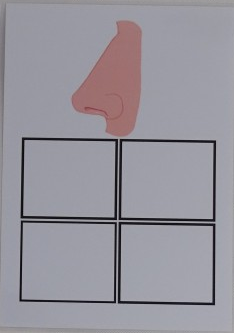 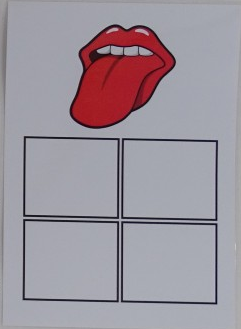 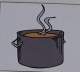 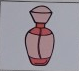 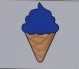 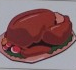 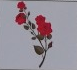 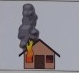 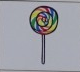 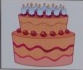 